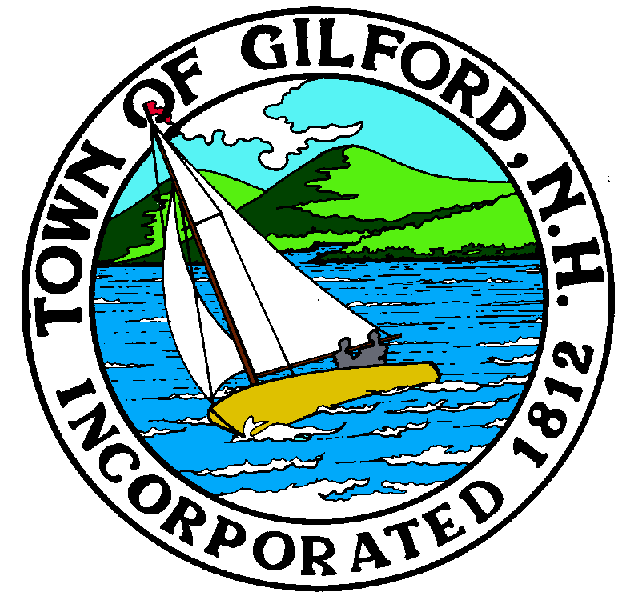 GILFORD CONSERVATION COMMISSIONTUESDAYFEBRUARY 1, 2022GILFORD TOWN HALL47 CHERRY VALLEY ROADGILFORD, NH  032497:00 P.M.You may attend the meeting in person at the Town Hall, or join the meeting remotely with a computer, tablet or smartphone by using the following link: 
https://global.gotomeeting.com/join/859301829 
You can also dial in using your phone. 
United States: +1 (646) 749-3122 
Access Code: 859-301-829
REMOTE PARTICIPATION IS PROVIDED AS A COURTESY.  SHOULD THERE BE TECHNICAL DIFFICULTIES WITH THE TOWN’S SYSTEM, THE MEETING/HEARING WILL NOT BE ADJOURNED.PLEDGE OF ALLEGIANCEATTENDANCE:a)  Call Meeting to Orderb)  Establish a Quorum c)  Approval of AgendaPRESENTATIONLaconia Airport Authority pre -application discussion request for initial feedback for completion of perimeter fencing at airport, agent Jennifer Riordan, GM2  Senior Environmental Scientist, will be present as well.APPLICATIONS: NON-PUBLIC:(If Needed) Non-public Session Per RSA 91-A:3 II (d) Consideration of the acquisition, sale, or lease of real or personal property which, if discussed in public, would likely benefit a party or parties whose interests are adverse to those of the general community. OTHER BUSINESS:Map for Weeks Parcel - parking planSite Review updateConservation Fund StatusOtherCORRESPONDENCE / WORKSHOPS:  MINUTES: ADJOURNMENT:  